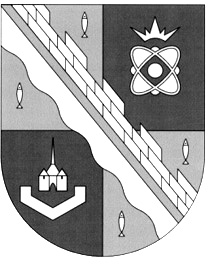 КОНТРОЛЬНО-СЧЕТНАЯ ПАЛАТА МУНИЦИПАЛЬНОГО ОБРАЗОВАНИЯ СОСНОВОБОРСКИЙ ГОРОДСКОЙ ОКРУГ ЛЕНИНГРАДСКОЙ ОБЛАСТИ ПРИКАЗ31.01.2020                                                                                                                 № 6/02-01Об утверждении Положения о представлении гражданами, претендующимина замещение должностей муниципальной службы и муниципальнымислужащими, замещающими должности муниципальной службы в Контрольно-счетной палате Сосновоборского городского округа, сведений о доходах, об имуществеи обязательствах имущественного характера
Во исполнение Указа Президента Российской Федерации от 19.09.2017 № 431 «О вынесении изменений в некоторые акты Президента Российской Федерации и в целях усиления контроля за соблюдением законодательства о противодействии коррупции», Указа Президента Российской Федерации от 08.07.2013 №613 «Вопросы противодействиякоррупции», Указа Президента Российской Федерации от 18.05.2009 N 559 «О представлении гражданами, претендующими на замещение должностей федеральной государственной службы, и федеральными государственными служащими сведений о доходах, об имуществе и обязательствах имущественного характера», Федерального закона от 25.12.2008 № 273-ФЗ «О противодействии коррупции», Федерального закона от02.03.2007 №25-ФЗ «О муниципальной службе в Российской Федерации», а также на основании и постановления Губернатора Ленинградской области от 25.11.2009 № 100-пг «О предоставлении гражданами, претендующими на замещение должностей государственной гражданской службы Ленинградской области, и государственными гражданскими служащими Ленинградской области сведений о доходах, об имуществе и обязательствах имущественного характера», администрация Сосновоборского городского округа, приказываю:1. Утвердить Положение «О представлении гражданами, претендующими на замещение должностей муниципальной службы, и муниципальными служащими, замещающими должности муниципальной службы в Контрольно-счетной палате Сосновоборского городского округа, в том числе с правами юридического лица, сведений о доходах, об имуществе и обязательствах имущественного характера» согласно приложению.2. Разместить настоящее постановление на официальном сайте администрации Сосновоборского городского округа в разделе «Контрольно-счетная палата».3. Контроль за исполнением настоящего приказа оставляю за собой.Председатель Контрольно-счетной палатыСосновоборского городского округа                                                     М.Н. МорозоваУТВЕРЖДЕНОПриказом КСПСосновоборского городского округаот 31.01.2020 № 6/02-01Положениео представлении гражданами, претендующими на замещение должностеймуниципальной службы и муниципальными служащими, замещающими должностимуниципальной службы в Контрольно-счетной палате Сосновоборского городского округа, сведений о доходах, об имуществе и обязательствах имущественного характера1. Настоящим положением определяется порядок представления гражданами, претендующими на замещение должностей муниципальной службы и муниципальными служащими, замещающими должности муниципальной службы в Контрольно-счетной палате (далее по тексту КСП) Сосновоборского городского округа,  сведений о полученных ими доходах, об имуществе, принадлежащем им на праве собственности, и об их обязательствах имущественного характера, а также сведений о доходах супруги (супруга) и несовершеннолетних детей, об имуществе, принадлежащем им на праве собственности, и об их обязательствах имущественного характера (далее - сведения о доходах, об имуществе и обязательствах имущественного характера).2. Обязанность представлять сведения о доходах, об имуществе и обязательствах имущественного характера в соответствии с федеральными законами возлагается:а) на гражданина, претендующего на замещение должности муниципальной службы (далее – гражданин);б) на муниципального служащего, замещающего по состоянию на 31 декабря отчетного года должность муниципальной службы, в КСП Сосновоборского городского округа.3. Сведения о доходах, об имуществе и обязательствах имущественного характера представляются по утвержденной Президентом Российской Федерации форме справки, заполненной с использованием специального программного обеспечения «Справка БК», размещенного на официальном сайте Президента Российской Федерации или на официальном сайте государственной информационной системы в области государственной службы в информационно-телекоммуникационной сети «Интернет»:а) гражданами, претендующими на замещение должностей муниципальной службы,  в установленном законодательством порядке;б) кандидатами, претендующими на замещение должности муниципальной службы,  в установленном законодательством порядке;в) муниципальными служащими, замещающими должности муниципальной службы, ежегодно, не позднее 30 апреля года, следующего за отчетным.4. Гражданин при назначении на должность муниципальной службы представляет:а) сведения о своих доходах, полученных от всех источников (включая доходы по прежнему месту работы или месту замещения выборной должности, пенсии, пособия, иные выплаты) за календарный год, предшествующий году подачи документов для замещения должности муниципальной службы, а также сведения об имуществе, принадлежащем ему на праве собственности, и о своих обязательствах имущественного характера по состоянию на первое число месяца, предшествующего месяцу подачи документов для замещения должности муниципальной службы (на отчетную дату);б) сведения о доходах супруги (супруга) и несовершеннолетних детей, полученных от всех источников (включая заработную плату, пенсии, пособия, иные выплаты) за календарный год, предшествующий году подачи гражданином документов для замещения должности муниципальной службы, а также сведения об имуществе, принадлежащем им на праве собственности, и об их обязательствах имущественного характера по состоянию на первое число месяца, предшествующего месяцу подачи гражданином документов для замещения должности муниципальной службы (на отчетную дату).5. Кандидат на должность,  представляет сведения о доходах, об имуществе и обязательствах имущественного характера в соответствии с пунктом 4 настоящего Положения. 6. Муниципальный служащий представляет ежегодно:а) сведения о своих доходах, полученных за отчетный период (с 1 января по 31 декабря) от всех источников (включая денежное содержание, пенсии, пособия, иные выплаты), а также сведения об имуществе, принадлежащем ему на праве собственности, и о своих обязательствах имущественного характера по состоянию на конец отчетного периода;б) сведения о доходах супруги (супруга) и несовершеннолетних детей, полученных за отчетный период (с 1 января по 31 декабря) от всех источников (включая заработную плату, пенсии, пособия, иные выплаты), а также сведения об имуществе, принадлежащем им на праве собственности, и об их обязательствах имущественного характера по состоянию на конец отчетного периода.8. В случае если гражданин или муниципальный служащий обнаружили, что в представленных ими  сведениях о доходах, об имуществе и обязательствах имущественного характера не отражены или не полностью отражены какие-либо сведения, или имеются ошибки, они вправе представить уточненные сведения в порядке, установленном настоящим Положением:а) гражданин может представить уточненные сведения в течение одного месяца со дня представления сведений в соответствии с подпунктом "а" пункта 3 настоящего Положения.б) кандидат на должность, предусмотренную Перечнем, может представить уточненные сведения в течение одного месяца со дня представления сведений в соответствии с подпунктом "б" пункта 3 настоящего Положения.в) муниципальный служащий может представить уточненные сведения в течение одного месяца после окончания срока, указанного в подпункте "в" пункта 3 настоящего Положения.9. В случае непредставления по объективным причинам муниципальным служащим сведений о доходах, об имуществе и обязательствах имущественного характера супруги (супруга) и несовершеннолетних детей данный факт подлежит рассмотрению на комиссии по соблюдению требований к служебному поведению муниципальных служащих и урегулированию конфликта интересов.10. Проверка достоверности и полноты сведений о доходах, об имуществе и обязательствах имущественного характера, представленных в соответствии с настоящим Положением гражданином и муниципальным служащим, осуществляется в соответствии с законодательством Российской Федерации, нормативными правовыми актами субъекта Российской Федерации и на основании муниципального акта КСП  Сосновоборского городского округа, разработанного и утвержденного в соответствии с порядком утвержденным областным законом от 11.03.2008 № 14-оз «О правовом регулировании муниципальной службы в Ленинградской области».11. Сведения о доходах, об имуществе и обязательствах имущественного характера, представляемые в соответствии с настоящим Положением гражданином и муниципальным служащим, являются сведениями конфиденциального характера, если федеральным законом они не отнесены к сведениям, составляющим государственную тайну.12. Сведения о доходах, об имуществе и обязательствах имущественного характера муниципального служащего, его супруги (супруга) и несовершеннолетних детей в соответствии с порядком, утвержденным муниципальным актом КСП Сосновоборского городского округа, разработанным в соответствии Указом Президента Российской Федерации от 8 июля 2013 года № 613, размещаются на официальном сайте Сосновоборского городского округа, а в случае отсутствия этих сведений на официальном сайте Сосновоборского городского округа - предоставляются общероссийским средствам массовой информации для опубликования по их запросам.13. Муниципальные служащие, в должностные обязанности которых входит работа со сведениями о доходах, об имуществе и обязательствах имущественного характера, виновные в их разглашении или использовании в целях, не предусмотренных законодательством Российской Федерации, несут ответственность в соответствии с законодательством Российской Федерации.14. Сведения о доходах, об имуществе и обязательствах имущественного характера, представленные в соответствии с настоящим Положением гражданином или кандидатом на должность муниципального служащего, а также представляемые муниципальным служащим ежегодно, и информация о результатах  проверки достоверности и полноты этих сведений приобщаются к личному делу муниципального служащего.15.. В случае если гражданин или кандидат на должность, представившие справки о своих доходах, об имуществе и обязательствах имущественного характера, а также справки о доходах, об имуществе и обязательствах имущественного характера своих супруги (супруга) и несовершеннолетних детей, не были назначены на должность муниципальной службы, такие справки возвращаются указанным лицам по их письменному заявлению вместе с другими документами.